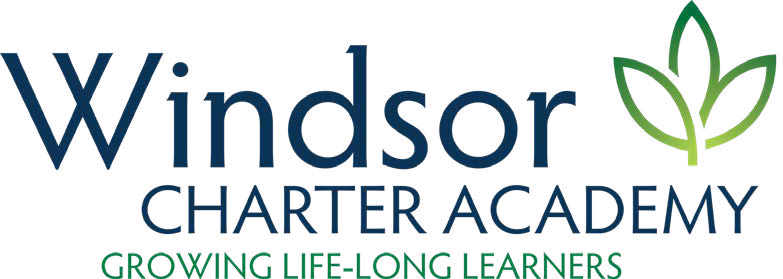 LETTER OF INTENTCompleting this form notifies Windsor Charter Academy of my intent to enroll my child at Windsor Charter Academy. I understand that submitting this form in no way guarantees my child being enrolled in Windsor Charter Academy, nor does it obligate me to enroll my child. Proof of residency and a copy of student’s birth certificate is required if and when a spot is offered.Parent Signature 	Date   	Parent signature can be typed above.Parent/Guardian Name  				 Address				 City 		State 	Zip	 Home Phone 	Cell Phone  		 Email				 If applicable, name of current WCA student  				 How did you hear about Windsor Charter Academy?  				Email this form to: tammy.fagler@windsorcharteracademy.org,Fax to 877-594-4749, mail or drop off the form to Windsor Charter Academy, 810 Automation Drive, Windsor, CO 80550. Call 970-833-5190 with any questions.Enrollment in charter schools is available to all students, including students with disabilities. Information about disabilities will not be requested until a student has been admitted and enrolled in a charter school. For questions regarding the admission and enrollment of students with disabilities in charter schools, please contact Jennifer Sedaghat, Director of Exceptional Student Services at Weld RE-4 via email at jennifer.sedaghat@weldre4.org or Tammy Fagler, Student Data Services Manager & Registrar at Windsor Charter Academy.PLEASE FILL OUT INDIVIDUAL STUDENT INFORMATION ON NEXT PAGEPAGE 1 OF 2Student 1:STUDENT INFORMATION SECTIONFirst Name: 	Middle Name: 	Last Name:  	Current Grade Level: 	Current School:  	List all schools attended:  	Has the student ever been suspended or expelled from a school? Yes 	No  	Student 2:First Name: 	Middle Name:  	Last Name:  	Current Grade Level: 	Current School: 	List all schools attended:  	Has the student ever been suspended or expelled from a school? Yes    	No  	Student 3:First Name: 	Middle Name:  	Last Name:  	Current Grade Level: 	Current School: 	List all schools attended:  	Has the student ever been suspended or expelled from a school? Yes    	No  	Student 4:First Name: 	Middle Name:  	Last Name:  	Current Grade Level: 	Current School: 	List all schools attended:  	Has the student ever been suspended or expelled from a school? Yes    	No  	   (For Office Use Only)Name of StudentGenderDate of Birth (MM/DD/YY)Grade Level to Enter WCASchool Year to Enter WCACurrent School Attending